"Развитие творческих способностей детей  VIII вида во внеурочной деятельности»Выступление на М\О классных руководителей учителя трудового обучения                                                                                                     КГКОУ «Школа»№3                                                                                            Габовой  Валентины  Корниловны«Зачатки творческой силы существуют почти у всех…надо лишь создать для проявления её подходящие условия». ( Шацкий С.Т.)В программе специальной коррекционной школы VIII вида по технологии, реализуются основные задачи реформы, направленные на совершенствование развития, обучения и воспитания подрастающего поколения. Труд учащихся специальной коррекционной школы VIII вида как на уроках, так и во внеурочное время способствует развитию их восприятия, мышления, играет большую роль в деле воспитания, является основным средством коррекции, а также решает задачу профессиональной подготовки.Доказано, дети с особыми образовательными потребностями развиваются по тем же самым закономерностям, что и их нормальные сверстники. Это относится как к закономерностям познавательной деятельности, так и к развитию ребёнка в целом.Общение с природой, знакомство с произведениями искусства, с изделиями народных промыслов и ремесел положительно влияют на формирующуюся личность. Кроме того, дети должны быть не просто пассивными наблюдателями, но и творцами, участвующими в процессе превращения природных материалов в прекрасные изделия.Развитие творческих способностей школьников приобрело в настоящее время большое социальное значение. Обществу нужны не просто грамотные работники-исполнители, а специалисты, выполняющие работу быстро, качественно, красиво, творчески.Природный материал фетр, ткани, бумага - кладовая для развития фантазии, творчества, воображения. Процесс изготовления из него поделок не только положительно скажется на развитии эстетических чувств, пополнит навыки и умения, необходимые детям, но и обязательно разовьет мелкую моторику руки, внимание, интеллектуальную и творческую активность.Создание поделок из различного материала дает возможность взглянуть на окружающий мир глазами созидателя, а не потребителя. И пусть поделки будут не очень совершенны, но они принесут много радости и творческое удовлетворение детям с отклонениями в интеллектуальном развитии. При работе с различными видами материала не только развиваются творческие способности, но и ярко прослеживаются межпредметные связи с уроками чтения и развития речи, рисования, математики.Из  сказанного можно сделать выводы:1. особенность развития детей с ОВЗ заключается в том, что творческие способности и познавательные процессы у них сформированы в большинстве своем на очень низком уровне.2. коррекционное развитие - это исправление (преодоление) недостатков умственного и физического развития, совершенствование психических и физических функций. В ходе коррекционной работы развиваются умственная, физическая, нравственная саморегуляция, способность организовывать и регулировать свою деятельность, навыки социально - трудовой ориентировки.Актуальность проблемы указывает на необходимость изучения роли внеклассной  работы с разным  материалом на развитие творческих способностей учащихся  специально-коррекционной школы VIII вида.Цель - изучить развитие творческих способностей детей с ОВЗ.Задачи:1. Изучить особенности развития воображения, наблюдательности, пространственной ориентировки, моторики руки  специальной коррекционной школы VIII вида.2. Разработать внеклассное занятия  на основе различных  материалов по повышению уровня развития творческих способностей.Л.С. Выготский в книге «Воображение и творчество» писал: «Если понимать творчество в его истинном психологическом смысле, как создание нового, легко придти к выводу, что творчество является уделом всех в большей или в меньшей степени, оно же является нормальным и постоянным спутником детского развития.»[7, c.90].Основная идея всей современной педагогики заключается в том, что ребёнку с ОВЗ воспитание нужно в большей степени, чем нормальному.Отклонения в интеллектуальном развитии (ОВЗ) - это качественные изменения всей психики, всей личности в целом, явившиеся результатом перенесенных органических повреждений центральной нервной системы. Это такая аномалия развития, при которой страдают не только интеллект, но и эмоции, воля, поведение, физическое развитие и другие ВПФ.Для данных детей характерно недоразвитие познавательных интересов, которое выражается в том, что они меньше, чем их нормальные сверстники, испытывают потребность в познании, или не испытывают вообще, так как в период младшего школьного возраста у таких детей преобладает игровая деятельность. В результате эти дети получают неполные и, возможно, искаженные представления об окружающем.Целью коррекционной работы является коррекция (исправление)  психических и физических функций аномального ребенка в процессе общего его образования, подготовке к жизни и труду.Коррекция - является основой, органическим стержнем всей учебной - воспитательной работы в специальной школе и в системе специального образования.Цель коррекционной - воспитательной работы с детьми с отклонениями в интеллектуальном развитии, в конечном счете, - их социальная адаптация, трудоустройство и дальнейшее приспособление к жизни. Необходимо, используя все познавательные возможности детей, развивать у них жизненно необходимые навыки, чтобы, став взрослыми, они могли самостоятельно себя обслуживать, выполнять в быту и в специальных производственных цехах простую работу, жить по возможности в семье и в трудовом коллективе.Достижение поставленных целей обеспечивается решением следующих основных задач с детьми вспомогательной школы:1. Задача развития детей вспомогательной школы в процессе обучения.2. Задача коррекционно-воспитательной работы - нравственное воспитание, формирование правильного поведения.3. Задача трудового воспитания и обучения.Рассмотрим эту задачу подробнее.Трудовое обучение, как и любое другое обучение,  имеет свою методологию.Из словесных методов в трудовом обучении чаще всего используются объяснение и беседы, иногда применяется рассказ учителя.Речь взрослого в беседах, объяснениях и рассказе должна быть продуманной, четкой, предельно ясной. Объем учебного материала - небольшим,  сложность - оптимальной для данной группы учащихся.Словесные методы в трудовом обучении в чистом виде применяются редко, обычно они сочетаются с наглядными и практическими.Наглядные методы. К наглядным методам обучения относятся  демонстрация, опыты, наблюдения.Во коррекционной школе учебная демонстрация обязательно сочетается со словесными методами. На уроках трудового обучения  и занятиях творчеством демонстрирую различные средства наглядности: натуральные образцы объектов труда и их изображения, инструменты, станки, машины и их изображения, различные инструкционные карты и тактильного кинестетического восприятия ее (практические методы).Наблюдение - это целенаправленное, более или менее длительное восприятие предметов, явлений или процессов, которое дает возможность заметить их отличительные черты или происходящие в них изменения.На уроках творчества  учащиеся рассматривают образцы изделий, различные материалы, наблюдают за действием учителя при показе им трудовых приемов, за технологическим процессом.Важным моментом в организации наблюдений является обсуждение его результатов, при этом надо суметь подвести учащихся к правильным выводам и обобщениям, показывая логический ход мысли. К полученным результатам наблюдений,  нужно многократно возвращаться, это послужит основой для прочного усвоения знаний.Работа с наглядными пособиями и работами носит активный - характер. Учащиеся не только рассматривают демонстрируемую наглядность, но и активно действуют с ней.Во время работы широко применяется инструктаж.  Он представляет собой не столько отдельный метод, сколько совокупность методов, словесных и наглядных, сочетание объяснения, наглядного показа способов действия, демонстрации  схем и т. д. Особенность инструктажа во вспомогательной школе состоит в необходимости многократного показа трудовых действий и приемов с обязательным обоснованием последовательности действий и объяснением структуры приема.Таким образом, эффективное развитие возможно только в таком труде, который специально организован для решения коррекционных задач.Надежда Константиновна Крупская в одной из своих работ обращала внимание на то, что «…Надо сделать так, чтобы труд был и интересный и посильный, и в то же время, чтобы это был творческий труд, а не только механический».Полученные на уроке труда умения и навыки в работе с различными материалами и инструментами дети могут совершенствовать во внеурочное время .Уроки по рукоделию - это центр детского творчества. Во многом интерес учащихся к работе на занятии поддерживается и развивается в ходе занятий. Поэтому занятия нужно планировать и проводить так, чтобы учащиеся узнавали новое, успевали выполнять намеченную часть практической работы, их изделия действительно были красивы и нравились всем, обстановка была спокойной и доброжелательной, обеспечивалась свобода общения учащихся друг с другом и с руководителем.Во внеурочной деятельности педагог решает следующие задачи:развитие творческих способностей учащихся;расширение художественного кругозора;развитие и углубление интересов учащихся;развитие коммуникативных навыков на основе совместной творческой деятельности;развитие мелкой моторики;развитие речи учащихся, обогащение активного словаря;организация досуга учащихся.укрепление физического и психического здоровья.Все эти и многие другие задачи успешно решаю при организации внеклассной работе или на уроках творчества на основе работы с  различными видами материалом.Различные вида материалов: флис, фетр, фоамиран, различные виды бумаги, пуговицы и др. материал сам по себе кладовая для фантазии и игры воображения. А если его соединить с ловкостью рук, то всё можно оживить, дать как бы вторую жизнь. Внеклассные занятия не просто трудовой процесс, а создание художественных произведений, имеющих глубокое смысловое содержание.Нужно стремиться воспитать тонкую и чувствительную душу ребёнка, чтобы он увидел - необычное,  в обычном, возможное в невозможном.В процессе систематического труда рука ребёнка с особыми образовательными потребностями становится более уверенной, точной, а пальцы - более гибкими. При изготовлении поделок постепенно накапливаются специальные умения и навыки. Недаром В.А. Сухомлинский писал: "Истоки способностей и дарований детей - на кончиках их пальцев. От пальцев, образно говоря, идут тончайшие ручейки, которые питают источник творческой мысли".Художественное творчество с использованием разнообразных материалов слагается из нескольких компонентов: изучения материала, определения скрытых возможностей данного материала, определение художественного замысла будущей поделки и непосредственное осуществление этого замысла путём практического создания поделок.Поиск творческой идеи, замысла - исключительно важный путь в развитии у детей с особыми образовательными потребностями наблюдательности, смекалки, фантазии и творческого мышления, это не случайное обретение удачной мысли, а сложный творческий процесс, обусловленный требованиями воспитательного процесса во внеклассной работе.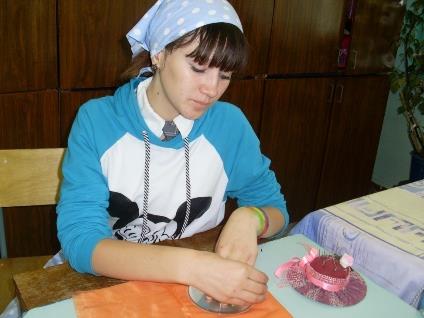 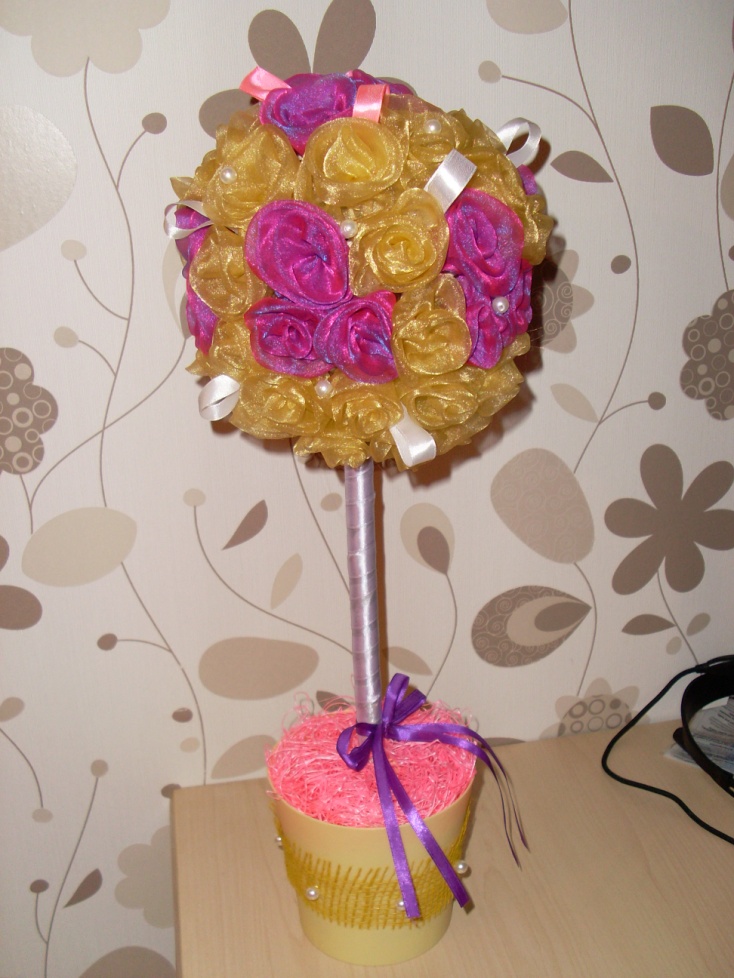 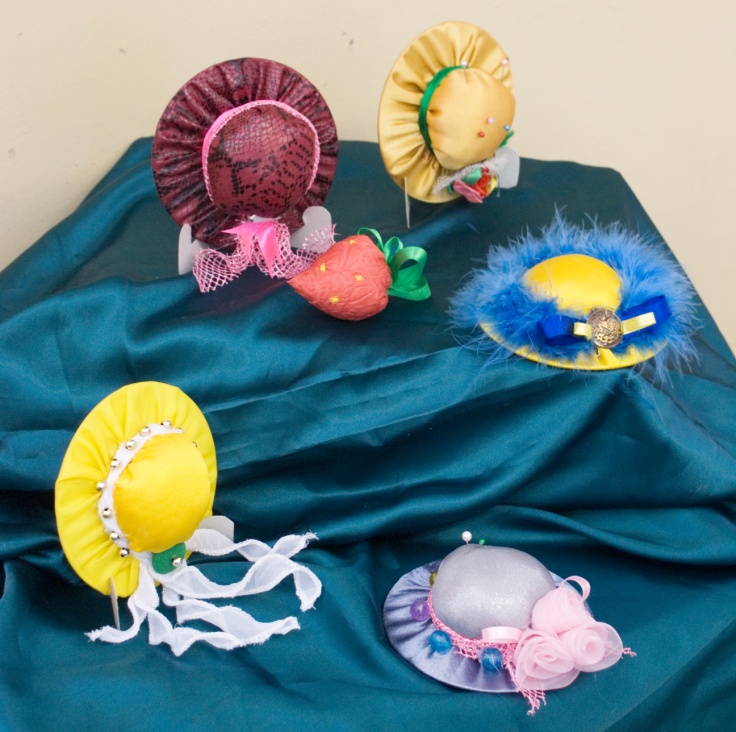 